פרסומת לYESפרסומות קצרות לPepper.תסריט 1 – זמינים בכל שעה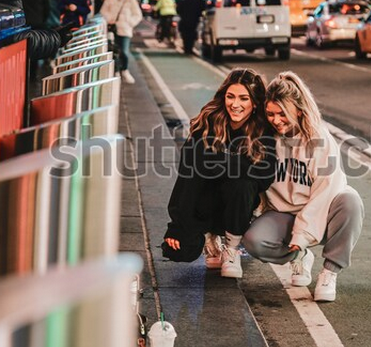 פוסט פייסבוק 1:ויז'ואל: הסרטוןטקסט:מעוניינים לעשות סדר בעו"ש גם בשעות הקטנות של הלילה?מצוין, נעים להכיר: pepper. הבנק היחידי שמספק תשובות, פעולות וצ'אט שפעיל בכל שעה ביום ובלילה!להורדה ופרטים נוספים:לחצו על הלינקסטורי אינסטגרם 1:הסטורי יקודם בשעות המאוחרות של הלילהויז'ואל:*טיפוגרפיה מתחלפת* טקסט:עכשיו? כן ועכשיו?גם ובשבת? מנוחה בנק שזמין תמיד חוץ מבשבת!לפרטים והצטרפות Swipe upבאנרים:בבאנרים אנחנו נעשה שימוש בממים, דוגמאות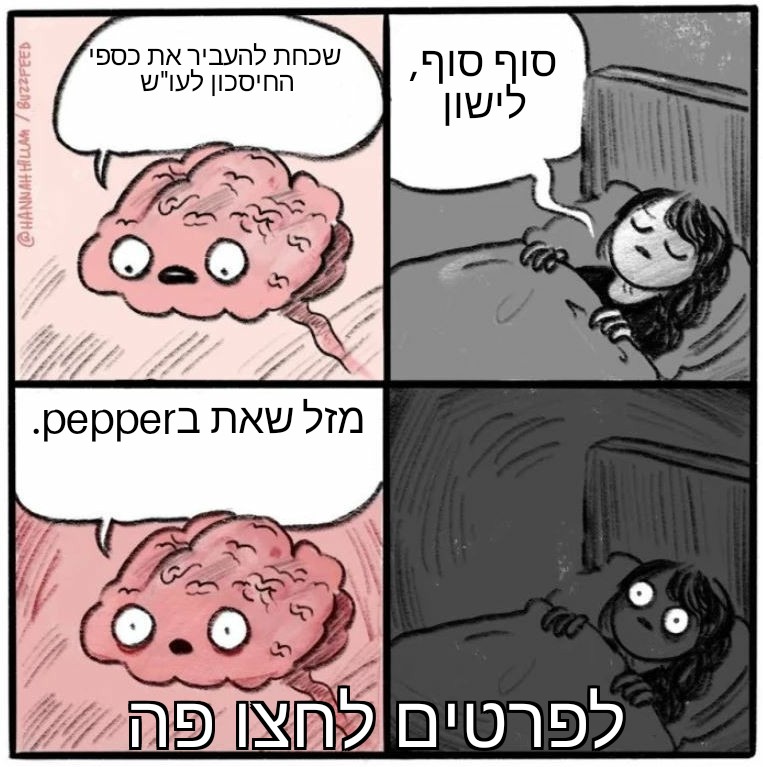 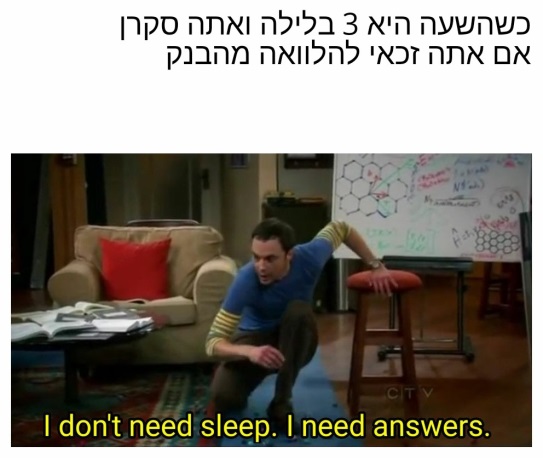 תסריט 2  – כל מה שצריך נמצא בנייד (התור האחרון)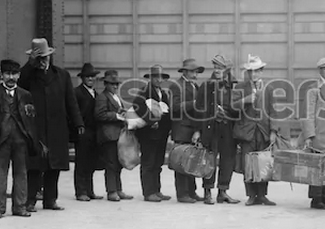 פוסט פייסבוק 2:ויז'ואל: הסרטוןטקסט:לכל תור יש גם סוף!מתייבשים בהמתנה?  מחכים לפגישה עם בנקאי אישי? אז הגיע הרגע שתפסיקו לבזבז את הזמן.הדרך המהירה ביותר להשיג דברים ב pepper, היא באמצעות כמה לחיצות בנייד, כמה נוח ופשוטלהורדה ופרטים נוספים:לחצו על הלינקסטורי אינסטגרם 2:ויז'ואל:התאמת הסרטון לסטורי Swipe upבאנרים: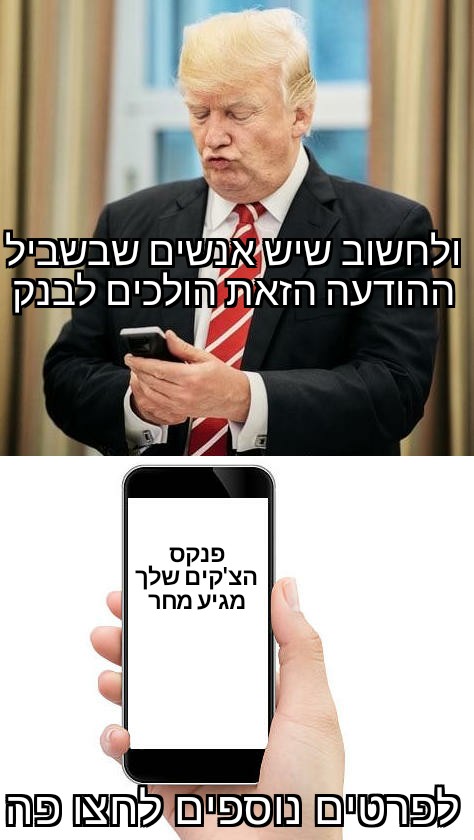 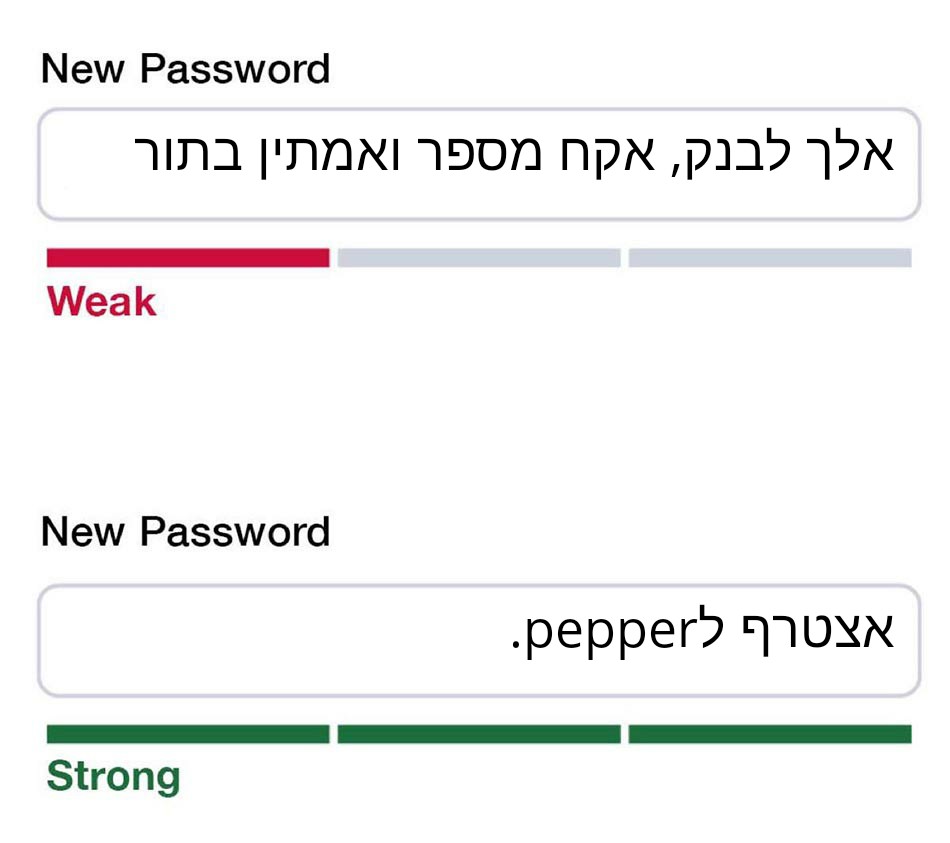 תסריט 3- לדבר בגובה העיניים ולא בנקאיתפוסט פייסבוק 3:ויז'ואל: הסרטוןטקסט:בנקאית שפה קשה! או מיותרת.להלן, לכאורה, בהתאם לזאת, לידיעתך: זה נורמלי אם אתה מקבל גירודים בגוף בכל פעם שהבנק פונה אליך ככה.דרך אגב, זה גם נורמלי לרצות בנק שמדבר אליך בגובה העיניים, דוגרי ולא "בנקאית"אז לפרטים והצטרפותלחצו על הלינקסטורי אינסטגרם 3:ויז'ואל:התאמת הסרטון לסטורי Swipe up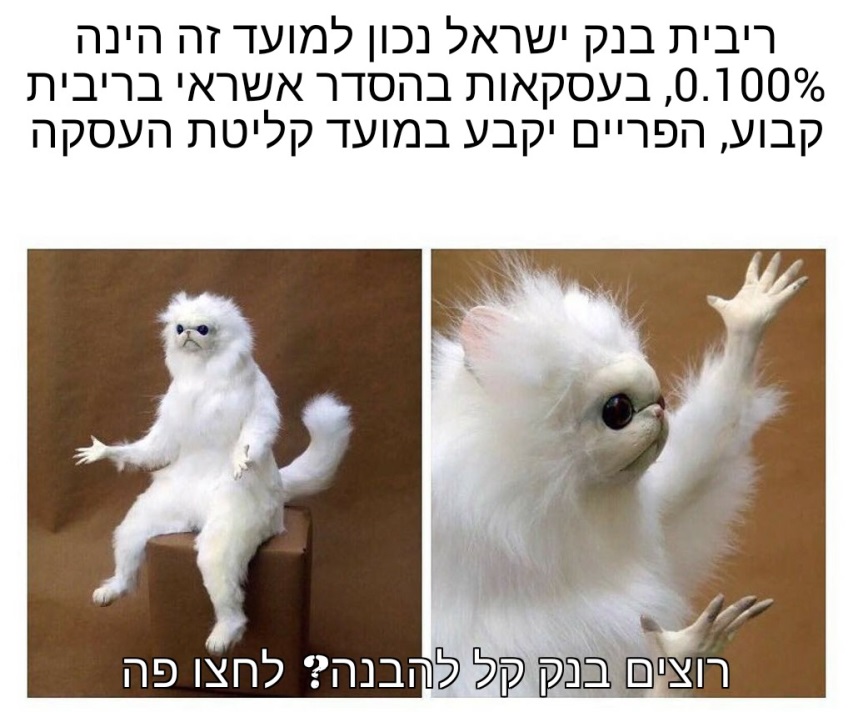 מה רואיםמה שומעיםבית משפט רגע לפני פסק הדין.המולת בית משפט, רעש של פטיש של שופט.המצלמה מתמקדת בשתי נשים שיושבות בחבר המושבעים.שקט מופתי.אחת מהנשים מושכת באפה ושמה לב לריח ממש טוב, גם זאת שלידה מריחה את זה,הן מסתכלות אחת על השניה.עדיין שקט..אחת מהנשים לוחשת איזה ריח מצויין, מעניין מה זה?!המצלמה מתרחקת, רואים את חלל בית המשפט.רעשי ריצה ורקיעה..גבר בריטי שנראה בגיל 35 בערך ולבוש חליפה של ברברי רץ מהקהל ומגיע עד אליה.צועק מולה,BURBERRY FOr MENשומרי בית המשפט רצים אליו.המולה בבית המשפט, רעש של פטישהמסך מתערפל ויש עליו כיתוב THE NEW BURBERRY FOR MAN קריין מציג את הסגיר:THE NEW BURBERRY FOR MAN#בושם_שלא_לוחשים.מה רואיםמה שומעיםאולם קולנועבדיוק הסתיימו הפרסומות והסרט עומד להתחילהמצלמה מתמקדת בגבר ואישהשקט מופתיהמצלמה מתמקדת בפנים של הגבר, הגבר שם לב לריח ומושך באפו, חברה שלו מסתכלת עליו.עדיין שקט..הגבר לוחש לחברה שלו, כזה בושם את צריכה לקנות לי ליום הולדת,האישה עונה בלחישה, נכון אבל מעניין איזה בושם זה?!המצלמה מתרחקת, רואים את חלל בית הקולנוע.רעשי ריצה ורקיעה..גבר בריטי שנראה בגיל 35 בערך ולבוש חליפה של ברברי, נכנס בריצה לאולם ומגיע עד אליהם.וצועק עליהם  BURBERRY FOr MENאנשים בקולנוע מתחילים להרים ידיים, הסדרנים רצים אחריו.המולה בקולנוע, המסך מתערפל ויש עליו כיתוב THE NEW BURBERRY FOR MAN קריין מציג את הסגיר:THE NEW BURBERRY FOR MAN#בושם_שלא_לוחשים.מה רואיםמה שומעיםמשפחה מסתובבת בפארק רכבות הרים.המולת פארק,רעש של צעקות מהמתקנים, צחוק של ילדים.האבא מתקרב לילדיםואומר, "נחכה שאח שלכם ירד מהמתקן ואז נמשיך הביתה, טוב?"אין תשובה מהילדיםוהאבא שם לב שאחד מהילדים חסר,רעש של בכי והמולת הפארק.הוא מחזיק חזק בידיהם של הילדים ומנסה להבין לאן נעלם בנו,צועק: "עידן... עידן.."הם נעמדים ועוצרים בחיפוש..קול של רמקול: "כאן הביטחון של הפארק, נמצא ילד העונה לשם עידן, הוא ביקש שאבא יבוא לאסוף אותו רק כאשר הסדרה שהוא רואה תסתיים"התמונה נפתחת בחיוך של עידן, יושב בחדר הביטחון של הפארק מול טלוויזיה של yes קריין: "עידן לא מחכה לאף אחד בשביל לראות את הסדרה שלו, גם הוא שמע על המבצע החדש שלYES  סגיר: כל ערוצי הילדים פתוחים לחודשיים לתקופת החגים".מה רואים מה שומעיםארוחת חג.המולת משפחה.המשפחה מסיימת לאכול.האמא, שואלת מי מהילדים יכול להחזיר את סבתא.אף אחד לא מגיב, כולם מתחמקים מהשאלה, האמא ממשיכה לשאול והסבתא אומרת שהיא חייבת להגיע הביתה,אחד מהנכדים הקטנים, ניגש אל הסבתאהנכד אומר לסבתא: "אל תלכי סבתא, תשארי איתנו בחג".האמא ניגשת לשני הנכדים הבוגרים ושואלת אותםמי ממכם יכול להחזיר את סבתא הביתה.הם מתחילים להתווכח..הנכדים הבוגרים מתווכחים בזמן שהנכד הקטן צועק שהוא רוצה שסבתא תשאר.האמא מרימה את הידיים בשביל שיפסיקו להתווכח ומכוונת את ידה אל הכיסא שסבתא ישבה בו, יש זום כל הכיסא.שומעים את הצחוק של הסבתא..התמונה נפתחת בצחוק של הסבתא ומתרחבת, היא יושבת בסלון שלה מול הטלוויזיה.קריין: "סבתא לא מחכה לאף אחד בשביל לראות את הסדרה שלה, גם היא שמעה על המבצע החדש של YES סגיר: כל הערוצים פתוחים לחודשיים לתקופת החגים".שומעיםרואים*קול של הקלדה בפלאפון*קלוז אפ על השעון של הפלאפון, השעה היא 03:182 בחורות בגיל 20+ יושבות אחת ליד השניה ליד דוכן מזון בשדרות רוטשילד, בחורה א' מנסה להציץ בפלאפון של בחורה ב' שנראית עסוקהבחורה א' שואלת: "אני לא מאמינה לך, חזרת לדבר איתו י'עולב?"בחורה א' מרימה גבות באכזבהבחורה ב' מרימה את העיניים בביטולבחורה ב': "מה הקשר?!אני מדברת עם הבנק"בחורה א' במבט מזלזלבחורה א': "טוב! בסדר! עאלק בנק בשעה כזאת..."בחורה ב' מציגה לכיוונה את הפלאפון, קלוז אפ על הצ'אט של PEPPER.קריין: "היא לא עולב, היא בחורה חזקה והיא לא צריכה את הבחור ההוא"כיתוב על המסך: Pepper.  גאים להיות הבנק היחידי שזמין לפעולות ושאלות בכל שעה*למעט שבת*בחורה א': "מה זה, יש פה קריין? מה אנחנו בפרסומת?"בחורה א' נראית מבולבלת ומסתכלת לכל הכיווניםקריין: "אל תקראי לו בנק ואל תקראי לה פרסומתPepper.זמינים בכל שעה"גאג סיום: המצלמה מתמקדת במוכר של הדוכן שליד הבנות, הוא רוכן לעברןהמוכר אומר בקול של הקריין: "אל תקראי לי קריין!"לוגו Pepper.וכיתוב: אל תקרא לו בנקשומעיםרואים*קול אלקטרוני אומר: מספר 254 לעמדה 4*בחור א' מחכה בתור של בנק גנרי ולפתע בחור ב', מכר שלו, נכנס לסניף ונעמד לידו, שניהם בגיל 30+*ברקע קול אלקטרוני ממשיך: מספר 254 לעמדה 4*בחור א': "היי אחי, מה חדש?"בחור ב' מחוייך בזמן שבחור א' מרים את ידיו בתהייהבחור ב': "האמת שהכל מצויין, זה תור הבנק האחרון שלי"בחור א' נראה מופתעבחור א': "מה זאת אומרת האחרון? החלטת להחביא את הכסף ברצפה?"בחור ב' מציג לכיוונו את הפלאפון, קלוז אפ על הדף הראשי של PEPPER.בחור ב': "עברתי לpepper.  ולא צריך להגיע לבנק או לעמוד בתור כלשהו בשביל לעשות פעולה פשוטה"בחור א' מסתכל על האפליקציה,כיתוב על המסך: Pepper.  גאים להיות הבנק היחידי שנמצא בכף היד שלכםבחור א': "אשכרה?"קריין: "אשכרה! הוא מבין שהזמן שלו יקר, אז למה לבזבז אותו בתורים כשבpepper. לא צריך להגיע לסניפים"בחור א' נראה מבולבל ומסתכל לכל הכיווניםבחור א': מי אמר את זה? קריין? מה אנחנו פרסומת?בחור א' נראה מבולבל ומסתכל לכל הכיווניםקריין: "אל תקרא לו בנק ואל תקרא לה פרסומתPepper.כל מה שצריך נמצא בנייד"גאג סיום: המצלמה מתמקדת במאבטח שעומד לידם, הוא לפתע מסתובב לכיוונם*ברקע קול אלקטרוני והפעם בטון כעוס: מספר 254 לעמדה 4*המאבטח אומר בקול של הקריין: "אל תקרא לי קריין"לוגו Pepper.וכיתוב: אל תקרא לו בנקשומעיםרואים*שיחת טלפון דרך הדיבורית*בני זוג  בני 20+ יושבים ברכב, בתחנת דלק בזמן תדלוק,הגבר מבחין בשיחה, זה מטלפון לא מזוהה, לוחץ על המסך קול של אישה בוקע מהדיבורית:"אהלן, זאת שרון, זה בהמשך לשיחה שלנו בבוקר, לא ענית לי בצ'אט, אז שתדע שמה שביקשת אושר, תהנה"הוא: "איזה כיף, תודה רבה שרון"הגבר נבוך ובת זוגתו תוהה לפשר השיחה מוזרההיא: "מי זאת שרון הזאת?"הוא: "זאת הנציגה של הבנק"היא: "נציגה של איזה בנק מדברת ככה?"היא יוצרת איתו קשר עין, הוא אדום לגמרי,מתקרבת אליוהוא נראה אובד עצותהוא:pepper" " היא: "וואלה?"קריין: "וואלה, וואלה, את יכולה להיות רגועה כי בן זוגך, מעדיף שידברו איתו בגובה העיניים במקום בבנקאית"הוא מציג לה את הנייד שלו ומראה לה את הצ'אט, היא מסתכלת ומתרצה אך עדיין נראית מבולבלתהיא: "מי דיבר? יש פה קריין? מה אנחנו בפרסומת?"כיתוב על המסך:Pepper.  גאים להיות הבנק היחידי שמדבר איתכם בגובה העינייםקריין: "אל תקרא לו בנק ואל תקרא לה פרסומתPepper.מדברים איתך בגובה העיניים"היא נראית מבולבלת והיא מחפשת את מקור הקול,גאג סיום: המצלמה מתמקדת במתדלק שעומד מחוץ לחלוןהמתדלק אומר בקול של הקריין: "אל תקראי לי קריין"לוגו Pepper.וכיתוב: אל תקרא לו בנק